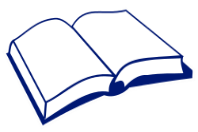 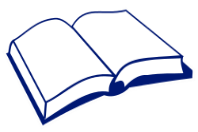 SENCO Role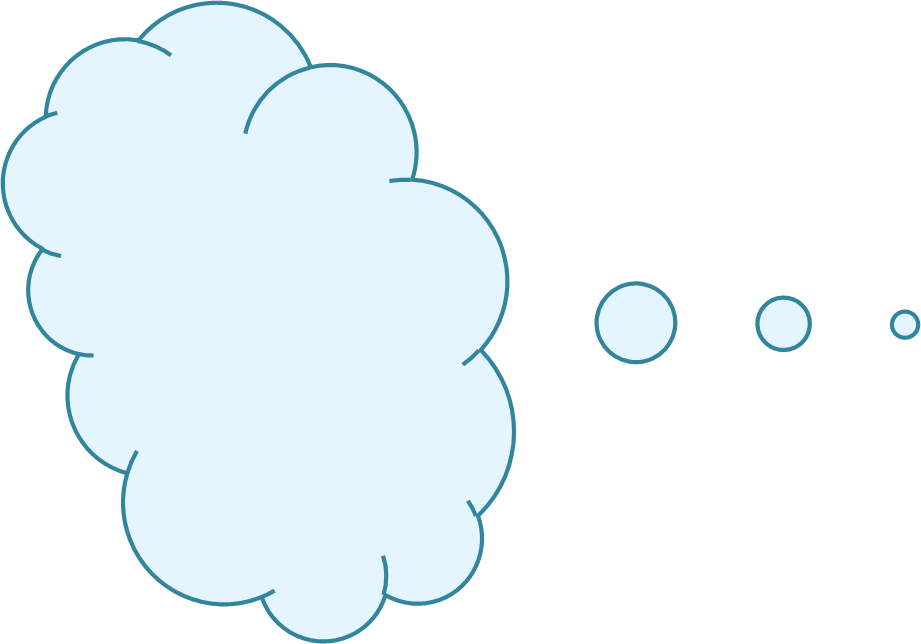 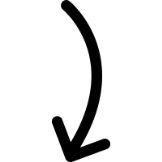 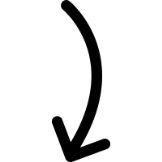 